SchulversuchspraktikumSina BachsmannSommersemester 2014Klassenstufen 5 & 6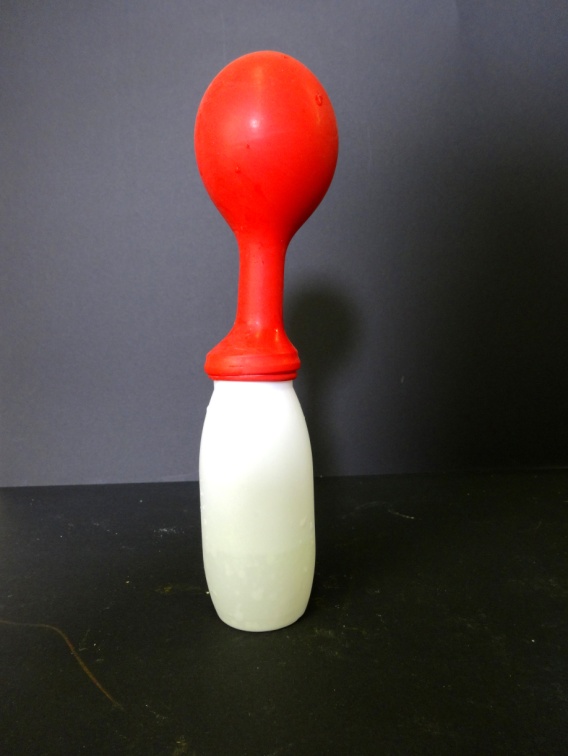 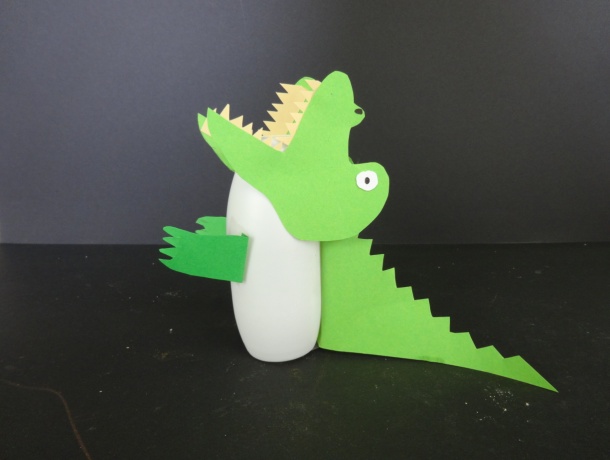 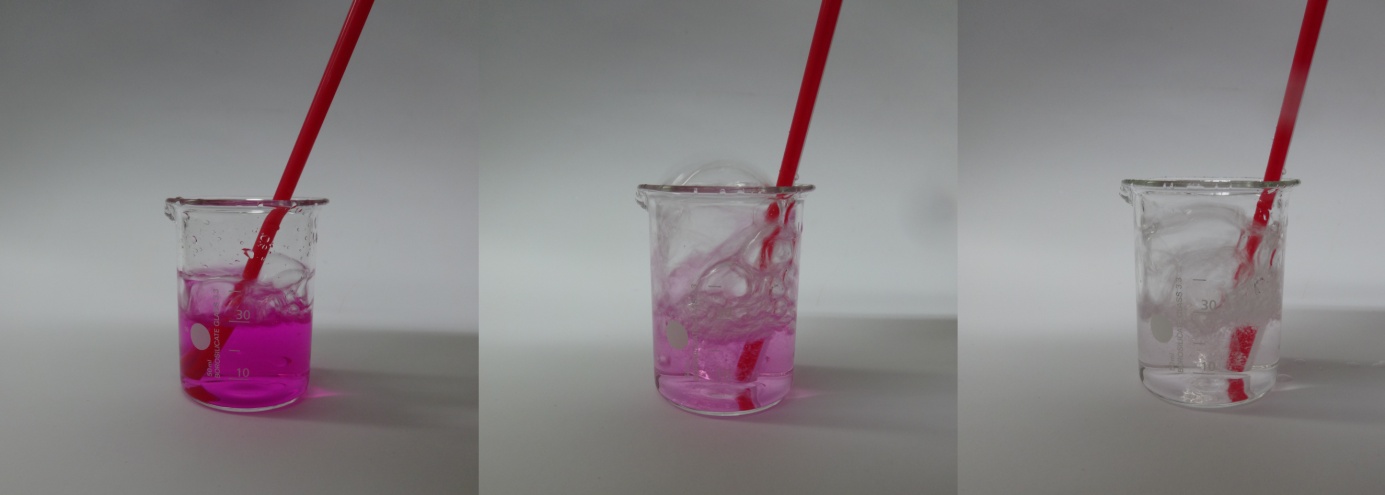 Saure, neutrale und alkalische LösungenInhalt1	Beschreibung des Themas und zugehörige Lernziele	22	Lehrerversuche	22.1	V 1 – Weggeblasene Farbe	23	Schülerversuche	43.1	V 2 – Rotkohlindikator	43.2	V 3 – pH-Wert Änderung durch Verdünnen	53.3	V 4 – Schäumendes Monster	63.4	V 5 – Vornehme Blässe	84	Reflexion des Arbeitsblattes	104.1	Erwartungshorizont (Kerncurriculum)	104.2	Erwartungshorizont (Inhaltlich)	10Beschreibung des Themas und zugehörige Lernziele Säuren und Basen sind ein Thema, mit dem die SuS jeden Tag konfrontiert werden, ohne dass sie es wissen. Sie begegnen ihnen im Alltag, so zum Beispiel wenn sie sich die Hände mit Seife waschen oder eine Zitrone auspressen. Mit den folgenden Versuchen sollen die SuS sowohl kennen lernen welche Säuren und Basen sie in ihrer Lebenswelt umgeben als auch Eigenschaften von Säuren und Basen kennenlernen. Dazu werden in V2 Haushaltsmittel mit einem Rotkohlsaftindikator untersucht und in V1 wird die Neutralisationsreaktion thematisiert. In V3 sollen die SuS lernen, dass der pH-Wert sich durch Verdünnung ändert. V4 und V5 veranschaulichen dann Eigenschaften wie die Reaktion von einer Säure mit einer Base und die Bleichwirkung von Zitronensaft.Die Lernziele sind an dem Kerncurriculum orientiert. Die SuS sollen Stoffe anhand ihrer mit den Sinnen erfahrbaren Eigenschaften und anhand messbarer Eigenschaften unterscheiden. Auf dieses Thema bezogen, können die SuS nach der Einheit z.B. mittels eines Indikators begründen, ob ein Stoff eine Säure oder eine Base ist. Außerdem wird die Bewertungskompetenz gefördert. Im Kerncurriculum steht dazu, dass die SuS beschreiben, dass Chemie sie in ihrer Lebenswelt umgibt. Durch V2- Rotkohlindikator lernen die SuS Haushaltsmittel auf Grund ihrer Eigenschaften zu bewerten.Lehrerversuche V 1 – Weggeblasene FarbeMaterialien: 		kleines Becherglas, Tropfpipette, TrinkhalmChemikalien:		stark  verdünnte Natronlauge, Phenolphthalein- LösungDurchführung: 			In das Becherglas wird ca bis zur Hälfte Wasser gefüllt und ein paar Tropfen Phenolphthalein-Lösung zugegeben. Danach wird bis zu einer leichten Rosafärbung stark verdünnte Natronlauge zugetropft. Nun pustet man durch den Trinkhalm vorsichtig Atemluft in die Lösung.Beobachtung:			Die Lösung wird heller und wird schließlich vollständig entfärbt.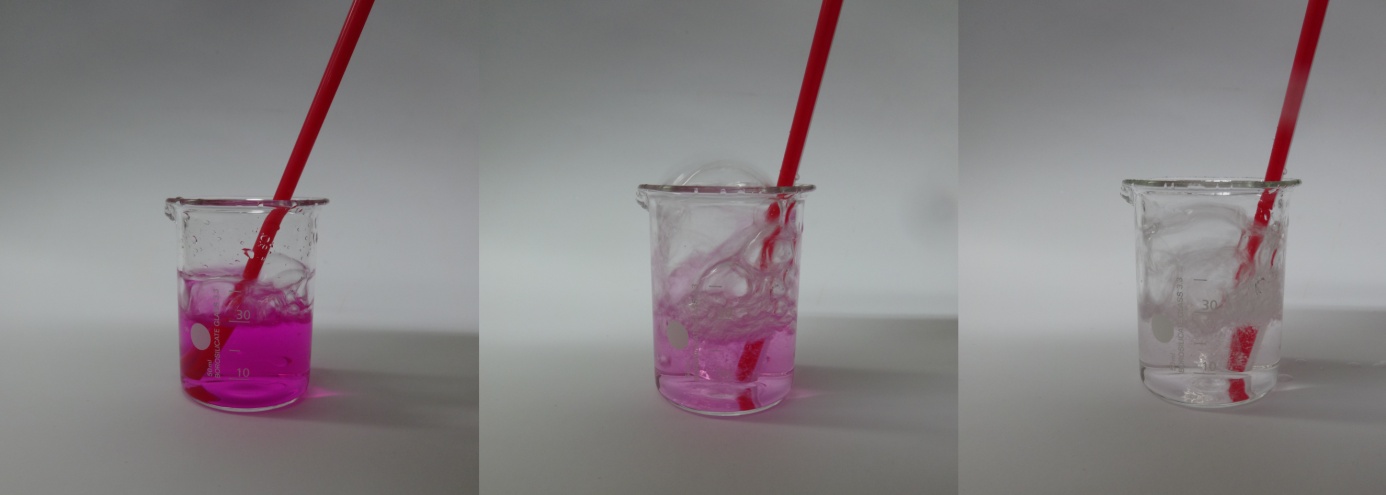 Abb. 1: Das Foto zeigt den Farbverlauf beim Pusten in die mit Phenolphthalein versetzte NatronlaugeDeutung:			Durch die Atemluft wird der Lösung Kohlenstoffdioxid zugeführt, das die Natronlauge neutralisiert. Deshalb entfärbt sich die vorher schwach rosafarbene Lösung.Entsorgung:		AusgussLiteratur:		H. Schmidkunz, Chemische Freihandversuche Band 1, Aulis Verlag, 2011, S. 248Schülerversuche V 2 – RotkohlindikatorMaterialien: 		Großes Becherglas, Sieb, kleine BechergläserChemikalien:		Rotkohl, verschiedene Haushaltsmittel (WC- Reiniger, Essig, Natron etc.)Durchführung: 			Zunächst wird der Rotkohlindikator hergestellt, in dem der Rotkohl klein geschnitten wird und in Wasser gekocht wird. Dann kann der Rotkohlsaft als Indikator in verschiedene Haushaltsmittel gegeben werden.Beobachtung:			Der Rotkohlsaft zeigt in unterschiedlichen Lösungen verschiedene Farben von rot über farblos bis blau.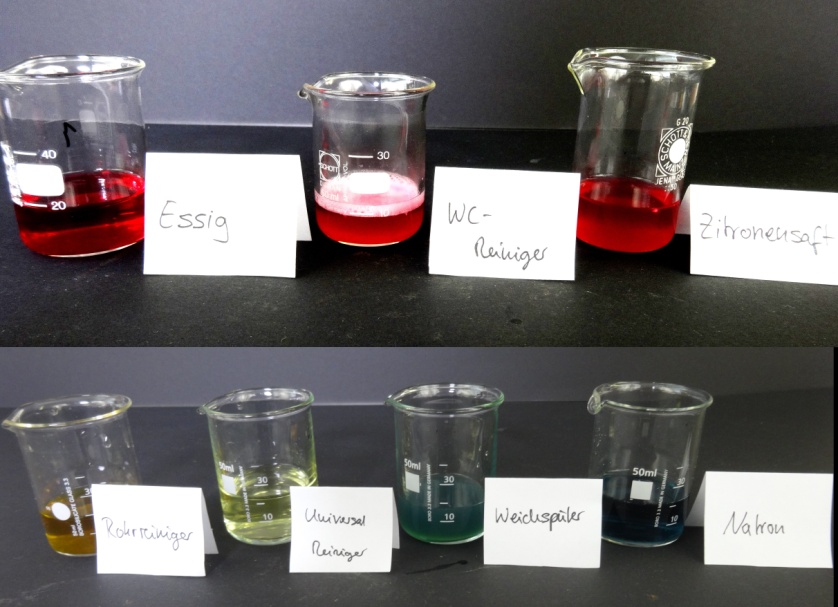 Abb. 2: Das Bild zeigt die Färbung des Rotkohlsafts mit verschiedenen Haushaltsmitteln Deutung:		Rotkohlsaft kann als Indikator fungieren, weil es bei verschiedenen Wasserstoffionenkonzentrationen unterschiedliche Farben anzeigt. Damit kann zwischen Säuren und Basen unterschieden werden.		Rotkohlsaft zeigt bei Säuren eine rote Farbe und bei Basen eine grüne. Daher zeigt dieser Versuch, dass ein WC-Reiniger eine Säure beinhaltet und Weichspüler eine Base.Entsorgung:		Säure-Base-AbfallLiteratur:		J. Hecker, Experimente Den Naturwissenschaften auf der Spur, F.A. Brockhaus, 2010, S. 161V 3 – pH-Wert Änderung durch VerdünnenMaterialien: 		Reagenzgläser, PipetteChemikalien:		stark verdünnte Natronlauge, WasserDurchführung: 			In das erste Reagenzglas werden 10 mL stark verdünnte Natronlauge pipettiert.  Davon wird ein Milliliter in ein zweites Reagenzglas pipettiert und mit Wasser auf 10 mL aufgefüllt. Von dieser neuen Lösung wird wiederum ein Milliliter in ein neues Reagenzglas überführt und mit Wasser auf 10 mL aufgefüllt. Dies kann beliebig weitergeführt werden.		Anschließend kann der pH-Wert durch einen Indikator (hier: Rotkohlsaft) sichtbar gemacht werden.Beobachtung:			Die verschiedenen Verdünnungen zeigen mit dem Rotkohlindikator unterschiedliche Färbungen.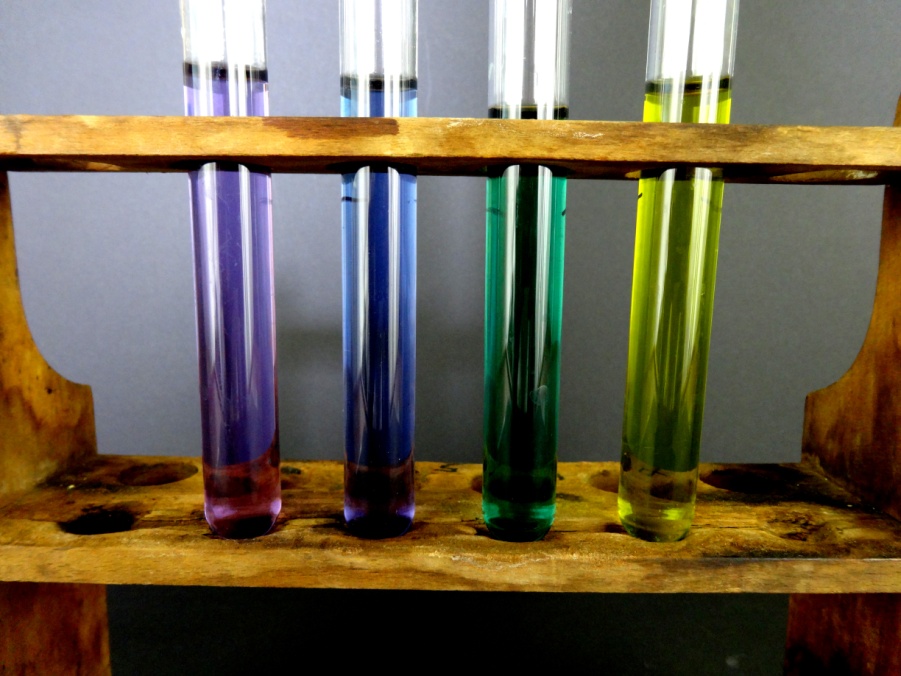 Abb. 3: Das Bild zeigt eine Verdünnungsreihe von Natronlauge mit Rotkohlindikator.Deutung:			Durch die Verdünnung mit Wasser sinkt der pH-Wert. Dies kann gut durch den Indikator sichtbar gemacht werden. Eine Lilafärbung zeigt einen niedrigeren pH-Wert an las eine Grünfärbung.Entsorgung:		Säure-Base-AbfallLiteratur:		H. Schmidkunz, Chemische Freihandversuche Band 1, Aulis Verlag, 2011, S. 251V 4 – Schäumendes MonsterMaterialien: 		kleine Flasche, Pappe, Schere, Klebestreifen, PapiertuchChemikalien:		Essig, Natron, Spülmittel, LebensmittelfarbeDurchführung: 			Aus eine Flasche wird mit Hilfe von Pappe, Schere und Klebestreifen ein Monster gebastelt. Die Flasche wird zur Hälfte mit Essig gefüllt und ein Schuss Spülmittel sowie ein paar Tropfen Lebensmittelfarbe zugefügt. Ca ein Teelöffel Natron wird in ein Stück Papiertuch gewickelt und in die Flasche gesteckt.Beobachtung:			Nach kurzer Zeit schäumt es aus dem Maul des Monsters.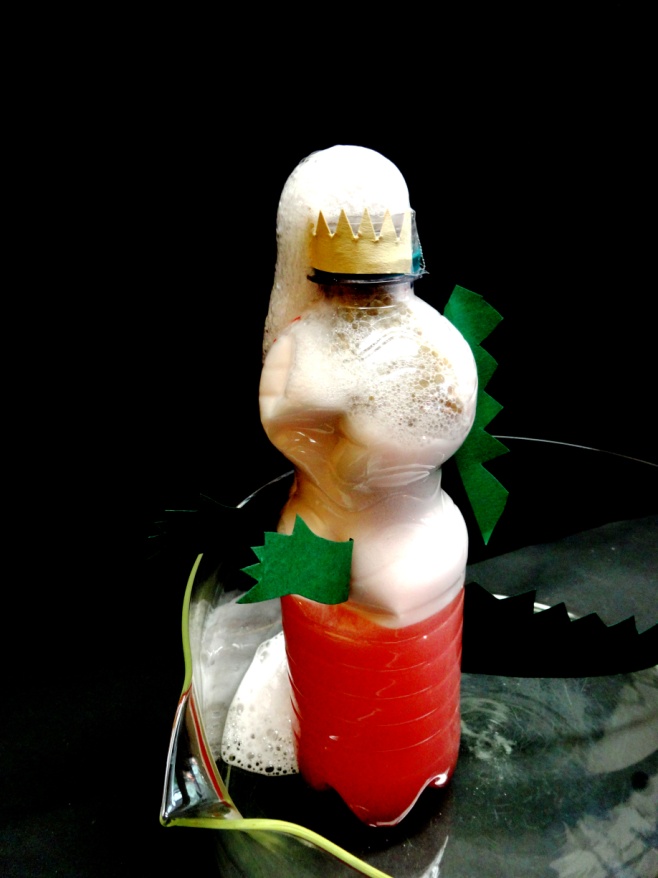 Abb.4: Das Bild zeigt das überschäumende MonsterDeutung:			Essig und Natron reagieren unter Kohlenstoffdioxid-Freisetzung. Durch die Gasentwicklung wird das Spülmittel aufgeschäumt und schäumt schließlich aus der Flasche.Entsorgung:		AusgussLiteratur:		G. Andrews, 100 spannende Experimente für Kinder, Bassermann, S. 112.V 5 – Vornehme BlässeMaterialien: 		BechergläserChemikalien:		schwarzer Tee, ZitronensaftDurchführung: 			Eine Zitrone wird ausgepresst und der gewonnene Saft zu schwarzem Tee gegeben.Beobachtung:			Der schwarze Tee wird durch die Zugabe des Zitronensafts entfärbt.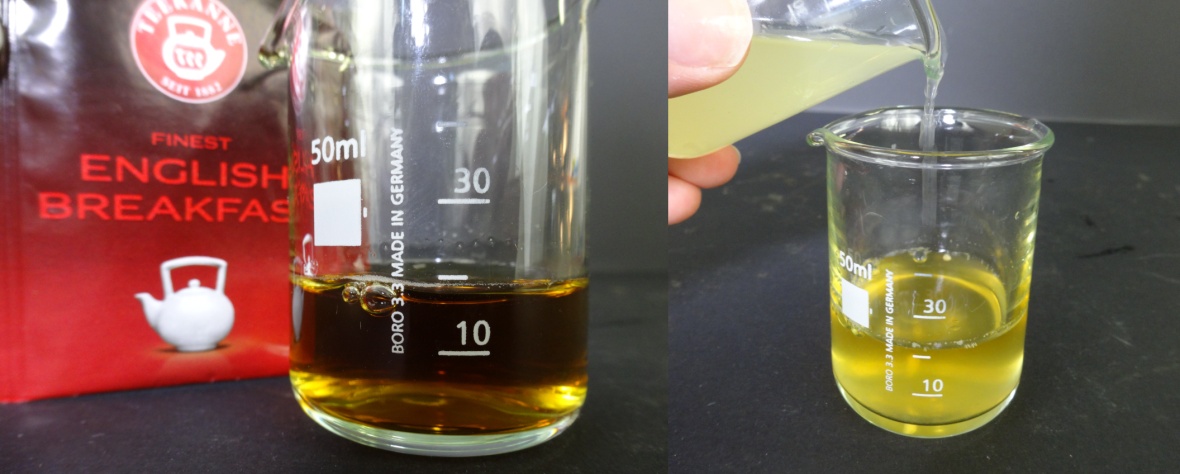 Abb. 5: Das Bild zeigt den schwarzen Tee vor und während der Zugabe des ZitronensaftsDeutung:			Der Zitronensaft reagiert mit dem schwarzen Tee und entfärbt diesen. Er fungiert als Bleichmittel.Entsorgung:		AusgussLiteratur:		A. van Saan, 365 Experimente für jeden Tag, moses. Verlag GmbH, 4. Auflage 2010, S. 152.Rotkohlsaft- Der Indikator aus dem KochtopfAufgabe 1: 	Führe das folgende Experiment durch, notierte deine Beobachtungen in einer Tabelle und ordne den Haushaltsmitteln die Begriffe sauer, neutral und alkalisch zu.Versuch:Material: 		mehrere Bechergläser, PipetteChemikalien: 		Rotkohlsaft, verschiedene HaushaltsmittelDurchführung: 	Der Rotkohlsaft wird mit der Pipette zu verschiedenen Haushaltsmitteln gegeben.Beobachtung:Aufgabe 2:	 Erstelle mit Hilfe der Beobachtungen eine Farborgel für das Spektrum von RotkohlsaftAufgabe 3:	 In manchen Regionen Deutschlands wird Rotkohl auch Blaukraut genannt. Überlege, wie diese Nennung zu Stande kommt, und begründe deine Vermutungen.Reflexion des Arbeitsblattes Mit diesem Arbeitsblatt sollen die SuS Rotkohlsaft als Indikator kennenlernen und damit Lebensmittel und Haushalsmittel, die sie im Alltag umgeben, untersuchen. Dabei sollen sie die Begriffe sauer, neutral und alkalisch den richtigen Farben des Indikators zuordnen und so das Farbspektrum von Rotkohlsaft erarbeiten.Erwartungshorizont (Kerncurriculum)Fachwissen:	Die SuS unterscheiden Stoffe anhand ausgewählter messbarer Eigenschaften (Versuch, Aufgabe 2)Erkenntnisgewinnung:	Die SuS beobachten und beschreiben sorgfältig (Aufgabe 1)Bewertung:	Die SuS beschreiben, dass Chemie sie in ihrer Lebenswelt umgibt. (Aufgabe 1 & 3)Erwartungshorizont (Inhaltlich)Aufgabe 1 - Aufgabe 2 –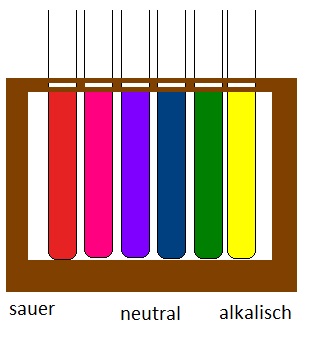 Aufgabe 3 – Dass Rotkohl in manchen Regionen auch Blaukraut genannt wird, liegt an der Farbe des Kohls. Diese ist vom pH-Wert abhängig. Ein möglicher Grund für die unterschiedliche Färbung liegt im pH-Wert des Bodens. Wird der Kohl auf einem eher sauren Boden angebaut, hat er eine rötlichere Färbung als wenn er auf einem neutralen Boden angebaut wird. Eine zweite Möglichkeit der unterschiedlichen Nennung liegt in der Zubereitung des Kohls. In manchen Regionen wird beim Kochen des Kohls Essig zugegeben, was wiederum den Kohl rot färbt.GefahrenstoffeGefahrenstoffeGefahrenstoffeGefahrenstoffeGefahrenstoffeGefahrenstoffeGefahrenstoffeGefahrenstoffeGefahrenstoffeNatronlaugeNatronlaugeNatronlaugeH315 H319H315 H319H315 H319P280 P301+P330+P331 P305+P351+P338P280 P301+P330+P331 P305+P351+P338P280 P301+P330+P331 P305+P351+P338Phenolphthalein-LösungPhenolphthalein-LösungPhenolphthalein-LösungH350 H341 H361fH350 H341 H361fH350 H341 H361fP201 P281 P308+P313P201 P281 P308+P313P201 P281 P308+P313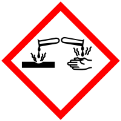 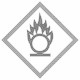 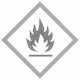 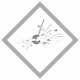 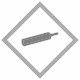 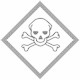 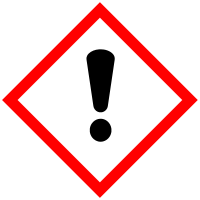 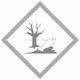 GefahrenstoffeGefahrenstoffeGefahrenstoffeGefahrenstoffeGefahrenstoffeGefahrenstoffeGefahrenstoffeGefahrenstoffeGefahrenstoffeEssigEssigEssig------NatronNatronNatron------WC-ReinigerWC-ReinigerWC-Reiniger314314314260, 303+361+353, 305+351+338, 310, 405, 501260, 303+361+353, 305+351+338, 310, 405, 501260, 303+361+353, 305+351+338, 310, 405, 501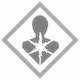 GefahrenstoffeGefahrenstoffeGefahrenstoffeGefahrenstoffeGefahrenstoffeGefahrenstoffeGefahrenstoffeGefahrenstoffeGefahrenstoffeNatronlaugeNatronlaugeNatronlaugeH315 H319H315 H319H315 H319P280 P301+P330+P331 P305+P351+P338P280 P301+P330+P331 P305+P351+P338P280 P301+P330+P331 P305+P351+P338WasserWasserWasser------GefahrenstoffeGefahrenstoffeGefahrenstoffeGefahrenstoffeGefahrenstoffeGefahrenstoffeGefahrenstoffeGefahrenstoffeGefahrenstoffeEssigEssigEssig------NatronNatronNatron------SpülmittelSpülmittelSpülmittel------LebensmittelfarbeLebensmittelfarbeLebensmittelfarbe------GefahrenstoffeGefahrenstoffeGefahrenstoffeGefahrenstoffeGefahrenstoffeGefahrenstoffeGefahrenstoffeGefahrenstoffeGefahrenstoffeschwarzer Teeschwarzer Teeschwarzer Tee------ZitroensaftZitroensaftZitroensaft------ChemikalieFarbesauer, alkalisch,    neutralEssigWasserBackpulverWC-ReinigerZitronensaftSeifeWeichspülerChemikalieFarbesauer, alkalisch,    neutralEssigrotsauerWasserlilaneutralBackpulvergrünblaualkalischWC-ReinigerrotsauerZitronensaftrotsauerSeifegrünalkalischWeichspülergrünalkalisch